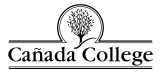 GUIDED PATHWAYS STEERING COMMITTEE MEETING AGENDA Tuesday, November 3, 2020 Via ZoomRegular Meeting: 2:30 – 4:30 p.m.NEXT MEETING: November 17, 2020 via Zoom.  Contact Debbie Joy for details.AGENDA ITEMPRESENTERPROCESSTIMENote takerDuration of meetingWelcome & OverviewCo-ChairsVPSS Pérez & Dean Engel Agenda overview5 minutesReassigned Time Scopes of Work for Interest Area Faculty LeadsCo-ChairsVPSS Pérez & Dean EngelDiscussion10 minutesSUCCESS TEAMSSUCCESS TEAMSSUCCESS TEAMSSUCCESS TEAMSRetention Specialists Retention Specialist Community of Practice update Jamie HuiVPSS PérezPRIE (data coaches)Discussion20 minutesIA CounselorsUpdate on HBC and ADP Max HartmanDiscussion5 minutesIA FacultyUpdatesEck, Elteto, Meckler, ShankarDiscussion5 minutesPeer MentorsPossible Scope(s) of Work for Peer MentorsMary HoDiscussionClarify Next Steps20 minutesFIRST YEAR EXPERIENCEFIRST YEAR EXPERIENCEFIRST YEAR EXPERIENCEFIRST YEAR EXPERIENCEJAMS Review & Study Session for Steering CommitteeDirector HoPresentationDiscussion10 minutes Colts-Con + Interest Area Threads Proposal: Summer 2021 will include one Colts-Con event that will embed both general all-new-student sessions and four unique strands of workshops/programs for students by Interest Area. Each thread will be created by each Interest Area Group. IA Faculty LeadsACTION ITEM Discussion Consensus Next Steps: 10 minutesCALENDAR CALENDAR CALENDAR CALENDAR Calendar TemplateCo-ChairsVPSS Pérez & Dean EngelDiscussion & Update20 minutesACADEMIC PATHWAYSACADEMIC PATHWAYSACADEMIC PATHWAYSACADEMIC PATHWAYSProgram Mapper DemonstrationAlex Claxton, PRIEFeedback from Flex DayMapper as a two-way source of information on the effectiveness of pathways.  Discussion5 minutesNEW BUSINESSNEW BUSINESSNEW BUSINESSNEW BUSINESSRequest from Economics FacultyDavid EckDiscussion5 minutesFuture meeting topics:Nov 17 - Data presentation regarding evaluation in GPNov 17 - Loop back to equity framework for new & returning Steering Committee members (Mary)AllDiscussion5 minutes 